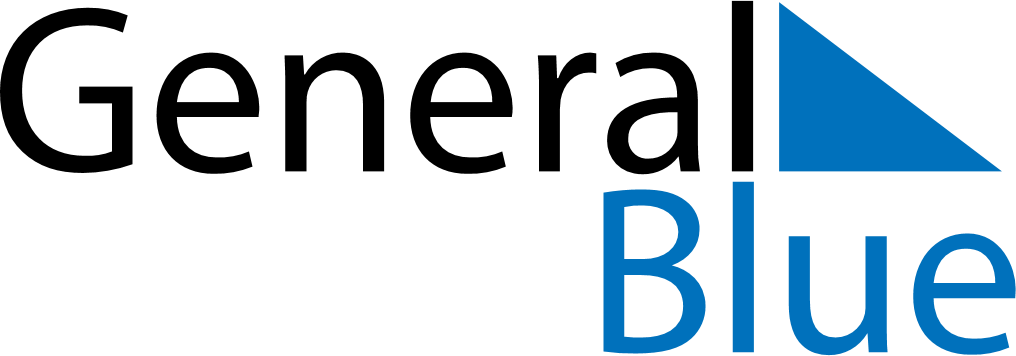 Weekly CalendarJuly 21, 2024 - July 27, 2024Weekly CalendarJuly 21, 2024 - July 27, 2024SundayJul 21SundayJul 21MondayJul 22TuesdayJul 23TuesdayJul 23WednesdayJul 24ThursdayJul 25ThursdayJul 25FridayJul 26SaturdayJul 27SaturdayJul 27My Notes